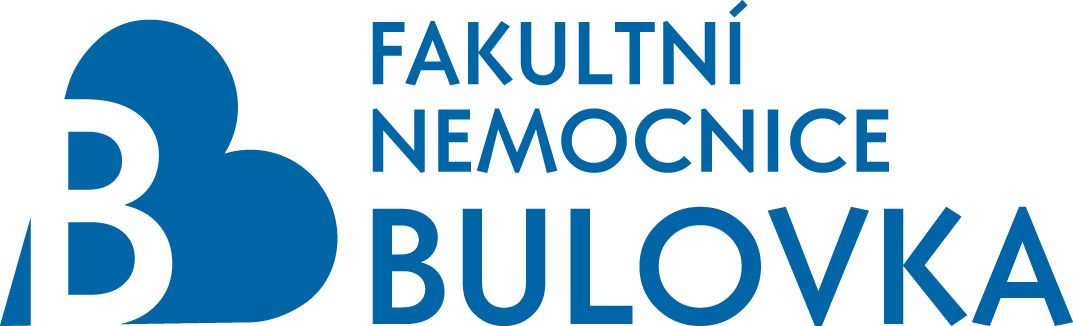 Vážení přátelé,dovolujeme si Vás pozvat na tradiční 
XXIII. sklíčkový seminář oddělení patologie Fakultní nemocnice Bulovka  25.11. 2022 v 15 hodin
Seminář je  bez účastnického poplatku a proběhne v konferenční místnosti 
gynekologicko – porodnické kliniky v areálu Fakultní nemocnice Bulovka. Mapa areálu je na internetových stránkách nemocnice: www.bulovka.czGarant akce: prim. MUDr. Zuzana ŠpůrkováPředpokládaný konec akce je v 18.30 hodinVzdělávací akce je pořádaná dle Stavovského předpisu ČLK č. 16 a je zaevidována v Centrálním Registru akreditovaných akcí ČLK pod ID 107444 a je ohodnocena 5 kredity.Parkování je pro účastníky zajištěno  zdarma v areálu. Při vjezdu dostanete parkovací lístek, dle uvedené SPZ Vám zajistíme bezplatný výjezd z areálu.Přihlášky zasílejte do 11.11.2022  do sekretariátu paní Jindřišce Golianové 
na e-mail: jindriska.golianova@bulovka.cz nebo písemně na adresu: odd. patologie FNB, 
Budínova 67/ 2, Praha 8 – 180 81, Kontaktní telefony: 266083442, 266083440V případě, že se nebude moci seminář uskutečnit, bude se konat v náhradním termínu, o kterém Vás včas budeme informovat.Srdečně Vás zdraví kolektiv patologie Fakultní nemocnice Bulovka